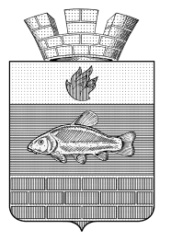 СОВЕТ ДЕПУТАТОВЛИНЁВСКОГО ГОРОДСКОГО ПОСЕЛЕНИЯ
ЖИРНОВСКОГО МУНИЦИПАЛЬНОГО РАЙОНА
ВОЛГОГРАДСКОЙ ОБЛАСТИ_____________________________________________________________________________РЕШЕНИЕот  30.12.2022 года 	№ 49/3О передаче  отдельных полномочий по решению вопросов местного значения Линёвского городского поселения Жирновского муниципального района Волгоградской области  Жирновскому муниципальному району Волгоградской областиВ соответствии со ст. 142.4 Бюджетного кодекса Российской Федерации, п. 12 ст.14 и Федерального закона Российской Федерации от 06.10.2003 года № 131 - ФЗ «Об общих принципах организации  местного самоуправления в Российской Федерации», постановлением администрации Жирновского муниципального района Волгоградской области № 1090 от 08.11.2022 года, Совет Линевского городского поселения Жирновского муниципального района Волгоградской областиРЕШИЛ:1. Передать полномочия Линёвского городского поселения Жирновского муниципального района Волгоградской области части полномочий по решению вопросов местного значения «Капитальный ремонт здания дома культуры на территории Линёвского городского поселения в рамках муниципальной программы «Комплексное развитие сельских территорий Жирновского муниципального района Волгоградской области», утвержденной постановлением администрации Жирновского муниципального района Волгоградской области № 1090 от 08.11.2022 года Жирновскому муниципальному району Волгоградской области.2. Объём передаваемых средств, исполнение переданных полномочий, указанных в п. 1 настоящего решения за счет средств бюджета Линёвского городского поселения составляет всего 330 000,00 рублей (триста тридцать тысяч рублей 00 копеек) из них:- на 2023 год составляет 171 000,00 рублей (сто семьдесят одна тысяча рублей 00 копеек) из них:- средства местного бюджета 21 000,00 рублей (двадцать одна тысяча рублей 00 копеек);- внебюджетные средства 150 000,00 рублей (сто пятьдесят тысяч рублей 00 копеек)на 2024 год составляет 159 000,00 рублей (сто пятьдесят девять тысяч рублей 00 копеек) из них:- средства местного бюджета 9 000,00 рублей (девять тысяч рублей 00 копеек);- внебюджетные средства 150 000,00 рублей (сто пятьдесят тысяч рублей 00 копеек).3.   Для осуществления переданных в соответствии с п. 1 настоящего решения полномочий Жирновский муниципальный район имеет право дополнительно использовать собственные материальные ресурсы и финансовые средства.4.     Настоящее решение подлежит официальному обнародованию.Председатель Совета Линёвского городского поселения________________Н.П. Боровикова                                Глава Линёвского городского поселения_____________________ Г.В. Лоскутов